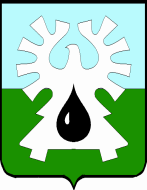 МУНИЦИПАЛЬНОЕ ОБРАЗОВАНИЕ ГОРОД УРАЙХАНТЫ-МАНСИЙСКИЙ АВТОНОМНЫЙ ОКРУГ – ЮГРА           ДУМА ГОРОДА УРАЙ           РЕШЕНИЕот 24 октября 2019 года                                                                             № 72 О внесении изменений в Положение Комитета по финансам администрации города Урай                                      Рассмотрев представленный  главой города Урай проект решения Думы города Урай «О внесении изменений в Положение Комитета по финансам администрации города Урай», Дума города Урай решила:1. Внести в Положение Комитета по финансам администрации города Урай, утвержденное решением Думы города Урай от 20.12.2010 №113                    (в редакции решений Думы города Урай от 26.05.2011 №25,  от 28.06.2012 №56, от  27.09.2012 №94, от  24.01.2013 №3, от 28.11.2013 №69, от 22.10.2015 №123, от 26.11.2015 №133, от 21.02.2017 №6, от 22.11.2018 №65), изменения согласно приложению.2. Обеспечить Комитету по финансам администрации города Урай           (И.В. Хусаинова) государственную регистрацию принятых настоящим             решением изменений в уполномоченном государственном органе в порядке, установленном действующим законодательством. 3. Подпункт 2 пункта 7, подпункт 1 пункта 8 приложения к настоящему решению вступают в силу с 1 января 2020 года. 4. Опубликовать настоящее решение в газете «Знамя».Приложениек решению Думы города Урай                 от 24 октября 2019 № 72 Изменения  в Положение Комитета по финансам администрации города Урай В пункте 1.1: абзац первый изложить в следующей редакции:     1.1. Комитет по финансам администрации города Урай (далее - «Комитет») является органом администрации города Урай с правами юридического лица,  обеспечивающим исполнение полномочий исполнительно-распорядительного органа муниципального образования, установленных бюджетным и налоговым законодательством Российской Федерации.»;      2) абзац третий признать утратившим силу.Пункты 1.4, 1.9 признать утратившими силу.В пункте 2.1. слова «и контроля за его исполнением» заменить словами «, контроля за его исполнением, применением  мер бюджетного принуждения, а также  управления муниципальным долгом».В пункте 2.2. слова «и контроля за его исполнением» заменить словами «, контроля за его исполнением, применением  мер бюджетного принуждения, а также  управления муниципальным долгом».В подпункте 2.3.3 пункта 2.3 после слова «образования,» дополнить словами «иных, возложенных на Комитет полномочий,».Пункт 3.1 дополнить абзацем следующего содержания: «- применение мер бюджетного принуждения.».В пункте 3.2:подпункты 3.2.6, 3.2.13 признать утратившими силу; подпункты 3.2.17, 3.2.18 признать утратившими силу.  В пункте 3.5:подпункт 3.5.8. изложить в новой редакции:      «3.5.8. Осуществляет в соответствии с правовыми актами администрации города Урай анализ финансового состояния принципала, проверку достаточности, надежности и ликвидности обеспечения, предоставляемого в соответствии с абзацем третьим пункта 1.1 статьи 115.2 Бюджетного кодекса Российской Федерации, при предоставлении муниципальной гарантии. Осуществляет в соответствии с правовыми актами администрации города Урай мониторинг финансового состояния принципала, контроль за достаточностью, надежностью и ликвидностью предоставленного обеспечения после предоставления муниципальной гарантии.».в подпункте 3.5.9 слова «в установленном им порядке оценку надежности (ликвидности)» заменить словами «в соответствии с правовыми актами администрации города Урай оценку надежности».Подпункт 3.6.2 пункта 3.6 изложить в следующей редакции: «3.6.2. Принимает решения о применении бюджетных мер принуждения, решения об изменении (отмене) указанных решений или решения об отказе в применении бюджетных мер принуждения в случаях и порядке, установленных Правительством Российской Федерации, а также направляет копии соответствующих решений органам муниципального финансового контроля и объектам контроля, указанным в решениях о применении бюджетных мер принуждения.	        Устанавливает порядок исполнения решений о применении бюджетных мер принуждения, их изменении (отмене).        Исполняет решение о применении бюджетных мер принуждения, предусмотренных главой 30 Бюджетного кодекса Российской Федерации, решение об изменении (отмене) указанного решения в установленном им порядке исполнения решений о применении бюджетных мер принуждения, решений об изменении (отмене) указанных решений.».В пункте 3.7.:в подпункте 3.7.2 слово «подготовка» заменить словом «подготовку»;в подпункте 3.7.6 слово «подготовка» заменить словом «подготовку», слова «и ведомственных целевых программ городского округа» исключить.Подпункт 4.1.6 пункта 4.1 изложить в следующей редакции:«4.1.6. Принимать решения о применении бюджетных мер принуждения, решения об изменении (отмене) указанных решений или решения об отказе в применении бюджетных мер принуждения в случаях и порядке, установленных Правительством Российской Федерации, а также направлять копии соответствующих решений органам муниципального финансового контроля и объектам контроля, указанным в решениях о применении бюджетных мер принуждения.В целях принятия решения о применении бюджетных мер принуждения или решения об отказе в применении бюджетных мер принуждения направлять органу муниципального финансового контроля запрос об уточнении сведений, содержащихся в уведомлении о применении бюджетных мер принуждения, в течение 30 календарных дней после его получения.Устанавливать порядок исполнения решений о применении бюджетных мер принуждения, их изменении (отмене).Исполнять решение о применении бюджетных мер принуждения, предусмотренных главой 30 Бюджетного кодекса Российской Федерации, решение об изменении (отмене) указанного решения в установленном им порядке исполнения решений о применении бюджетных мер принуждения, решений об изменении (отмене) указанных решений.».Председатель Думы города Урай                 Председатель Думы города Урай                 Исполняющий обязанностиглавы города УрайИсполняющий обязанностиглавы города УрайГ.П. АлександроваИ.А. Козлов25 октября 2019 г.25 октября 2019 г.